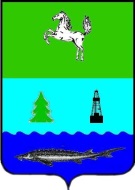 СОВЕТ ЗАВОДСКОГО СЕЛЬСКОГО ПОСЕЛЕНИЯПАРАБЕЛЬСКОГО РАЙОНАТОМСКОЙ ОБЛАСТИРЕШЕНИЕот 02.06.2021							                           	                №06Об отчете  главы администрации Заводского сельского поселения перед  депутатами Совета Заводского сельского поселения  о проделанной работе в 2020 году и перспективах развития в 2021 году       В соответствии с частью 11.1 статьи 35, пунктом 2 части 6.1 статьи 37 Федерального закона от 06.10.2003 года №131-ФЗ «Об общих принципах организации местного самоуправления в Российской Федерации», пунктом 8 части 5 статьи 27 Устава Заводского сельского поселения Парабельского муниципального района Томской области, заслушав отчет главы администрации Заводского сельского поселения, Совет поселения РЕШИЛ:Утвердить отчет главы администрации Заводского сельского поселения перед  депутатами Совета Заводского сельского поселения о  проделанной работе в 2020 году и перспективах развития в 2021 году,  согласно  приложения. Работу Главы Заводского сельского поселения  признать удовлетворительной.Опубликовать настоящее решение в информационном бюллетене Заводского сельского поселения, разместить на официальном сайте муниципального образования  Заводского сельского поселения. Решение вступает в силу со дня его обнародования.Председатель Совета Заводского сельского поселения        					                М.Ю. ЯнсонГлава поселения							С.А. ТрифановаПриложение к Решению Совета Заводского сельского поселения №06 от 02.06.2021Отчет  главы Заводского сельского поселения перед  депутатами Совета Заводского сельского поселения о проделанной работе в 2020 году  и перспективах развития в 2021 году.2020г. был сложным, но, несмотря на сложности обусловленные пандемией, все-таки прошел в стабильном рабочем режиме и так же,  как и  принес свои сложности, так же и обозначил задачи и перспективы работы на 2021 год.По состоянию на 31.12.2020 года  население Заводского сельского  поселения составило 1152 человека. Рождаемость  на 31.12.2020 года в поселении - 7 человек, смертность составила - 5 человек. Убыло из поселения за счет миграции населения 23 человек, прибыло 17 человека.         Из объектов социальной сферы на территории поселения расположены:На  территории МО Заводского сельского поселения расположены   объекта культуры:Дом культуры п. Заводской Сельский клуб д. ПрокопСельский клуб с. Нельмач3 сельские библиотеки (п. Заводской, д. Прокоп, с. Нельмач)Дом культуры, сельские библиотеки и сельские клубы работают в тесном контакте с администрацией. Работниками культуры проводятся различные культурно-массовые мероприятия,   где жители проводят свой досуг, участвуют в художественной самодеятельности,  отдыхают,  принимают участие в различных играх, конкурсах и викторинах.На территории МО Заводского сельского поселения расположено два общеобразовательных учреждения Заводская СШ и Нельмачевская СОШ, в которых обучаются 121 ученик.  Школы направлены на развитие у обучающихся современного уровня знаний, воспитание гражданственности, трудолюбия, уважения к правам и свободам человека, любви к окружающей природе.Наше население обеспечено доступной и качественной медицинской помощью, работниками здравоохранения проводятся профилактические мероприятий. За последние годы в поселении открылось три новых фельдшерско-акушерских пункта д. Прокоп, п. Заводской, с. Нельмач.   Из предприятий малого бизнеса в 2020 году работают следующие торговые точки индивидуальных предпринимателей: 3 магазина в п. Заводском, 2 – д. Прокоп, 2 – с. Нельмач, которые в основном, специализируются на продаже товаров повседневного спроса. В личных подсобных хозяйствах наблюдается тенденция снижения поголовья всех видов скота, связанная с трудностями в приобретении кормов, сложностью сбыта произведенной продукции, уменьшением трудоспособного населения, ценой на реализуемую продукцию. В целях недопущения ухудшения ситуации в 2020 году была субсидирована часть затрат на  вывозку сена в размере – 67567,5 рублей 00 копеек. Труженикам тыла на ремонт жилых помещений и придомовой территории было выдано компенсации 100 000 рублей, лицам, достигшим пенсионного возраста, оказавшимся в сложной жизненной ситуации – 60 000 рублей.Одним из самых актуальных вопросов был и остается вопрос благоустройства населенных пунктов поселения. Основные работы по благоустройству, содержанию территории поселения обеспечиваются Администрацией сельского поселения с привлечением физических  лиц, жителей поселения,  школьников. Проводятся субботники по уборке территорий поселения, обочин дорог, кладбищ.  В 2020г. было построена детская спортивно-игровая площадка в с. Нельмач, выстроена трибуна в п. Заводском, в д. Прокопе установлены стелы с фамилиями воинов-земляков участникам Великой Отечественной войн 1941-1945 г.г. В п. Заводском и с. Нельмаче произведены ремонты мостов.  В течение года произведена замена 27 светильников, отремонтировано 50 м линии сети уличного освещения в п. Заводском, приобретено 12 мусорный контейнеров, обустроено 3 площадки для размещения контейнеров для ТКО в п. Заводском.  В весенний период 2020 года была проведена акарицидная обработка кладбищ и детских площадок. В 2020 году было отремонтировано 662 метров дорог местного значения по участкам дорог общей протяженностью 903 метра на сумму 2 325 819 рублей.В п.. Заводской –  проезд от ул. 60 лет СССР до пересечения с ул. Забайкальской, участок дороги по ул Мира. В д. Прокоп – проезды от ул. Центральной до ул. Строительной и Береговой, участок дороги по ул. Береговой. Анализ отчета об исполнении бюджета администрацией муниципального  образования  Заводского сельского поселениеНа 2020 год доходная часть бюджета была сформирована в размере  16191,8 тысяч рублей. Исполнение составило 16123,3 тысяч рублей,  или  99,58% от запланированных доходов.Структура Доходов, поступивших в бюджет выглядит следующим образом:Собственные доходы, запланированные в сумме 1802 тысяч рублей, исполнены на 1783,8 тысяч рублей или 98,99%, из них: — налог на доходы физических лиц 457,3 тысяч рублей, или  97,71% от запланированных показателей;— акцизы по подакцизным товарам 711,4 тысяч рублей, или 97,1%;— налог на имущество физических лиц в размере – 15,8 тысячи рублей, или 105,33% от плана;— земельный налог 61,7   тысяч рублей, или  103% от плана;— доходы от сдачи в аренду имущества были собраны в 52,7 тысячи рублей, или 100% плана;— прочие поступления (найм жилья) исполнены в сумме 134,5 тысяча рублей или 101,89 % от планируемой суммы;Безвозмездные поступления, запланированные в сумме 14389,8 тысяч рублей, исполнены 99,65% плана.   Расходы по состоянию на 01.01.2021 года составили 16928,6 тысяч рублей, что составило 93,79% плана, по следующим разделам:Общегосударственные расходы 5609,3 тыс.рублей;Национальная оборона 170,2 тыс.рублей;Национальная безопасность и правоохранительная деятельность 30,0 тыс.рублей;Национальная экономика 3465,7 тыс.рублей;Жилищно-коммунальное хозяйство 4104,3 тыс.рублей;Культура 1788,3 тыс.рублей;Социальная политика 973 тыс.рублей;Физическая культура и спорт 613,6 тыс. рублей.Задачи и перспективы1.Продолжить работу по увеличению доходной части бюджета.2.Оказывать помощь в развитии ЛПХ. 3.Способствовать формированию потребности у населения систематическим занятиям спортом, улучшать материальную базу в области спорта.4.Продолжить работу по благоустройству населенных пунктов Заводского сельского поселения.5. Продолжать работу по улучшению комфортности проживания на территории  Заводского сельского поселения 6.Улучшать материально-техническую базу коммунальной инфраструктуры.